*Note: “Capture Coordinates” function will be disabled during interviews.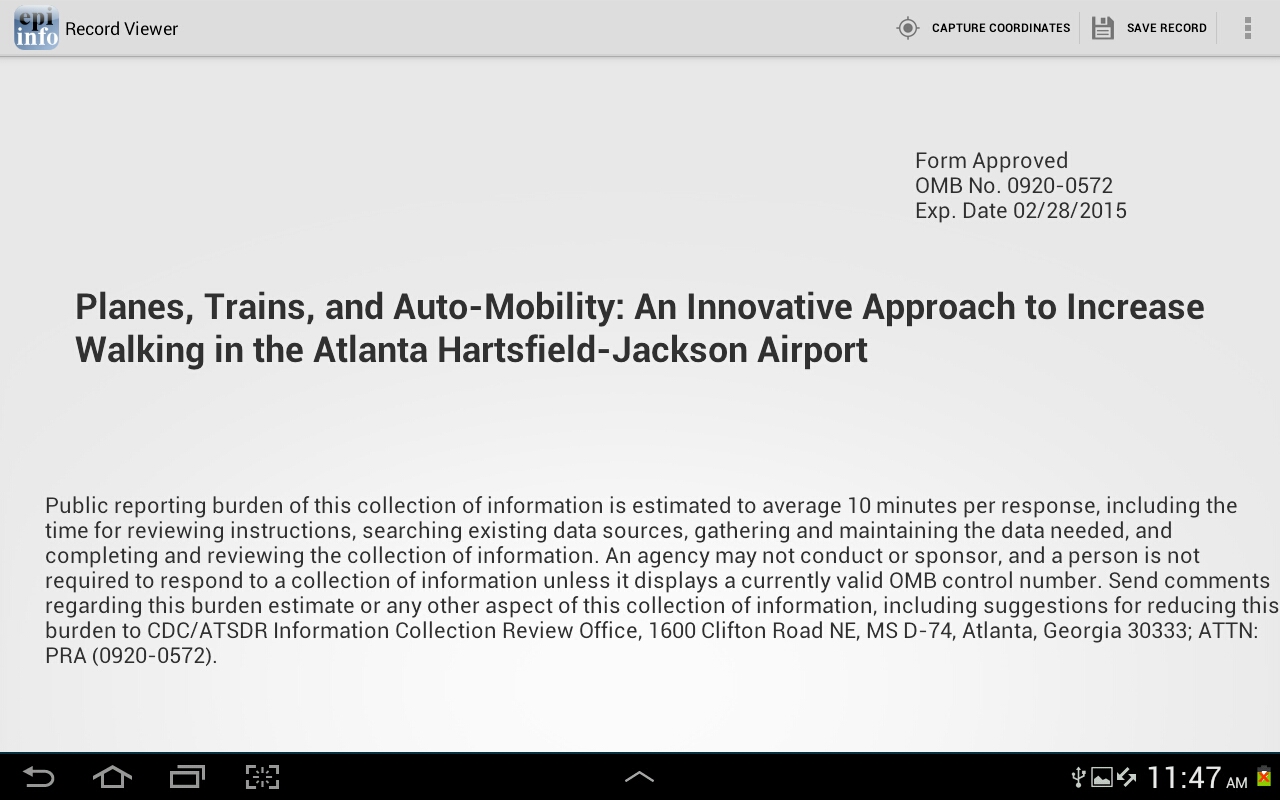 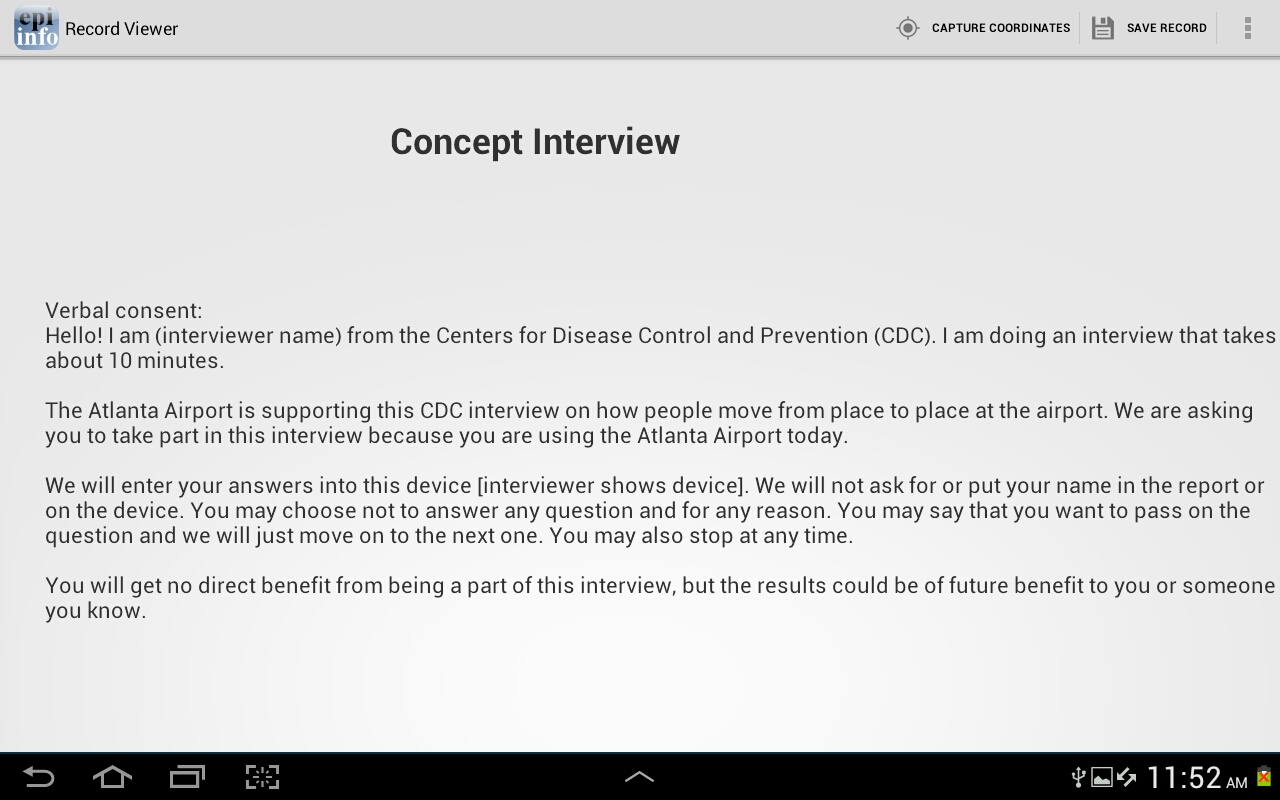 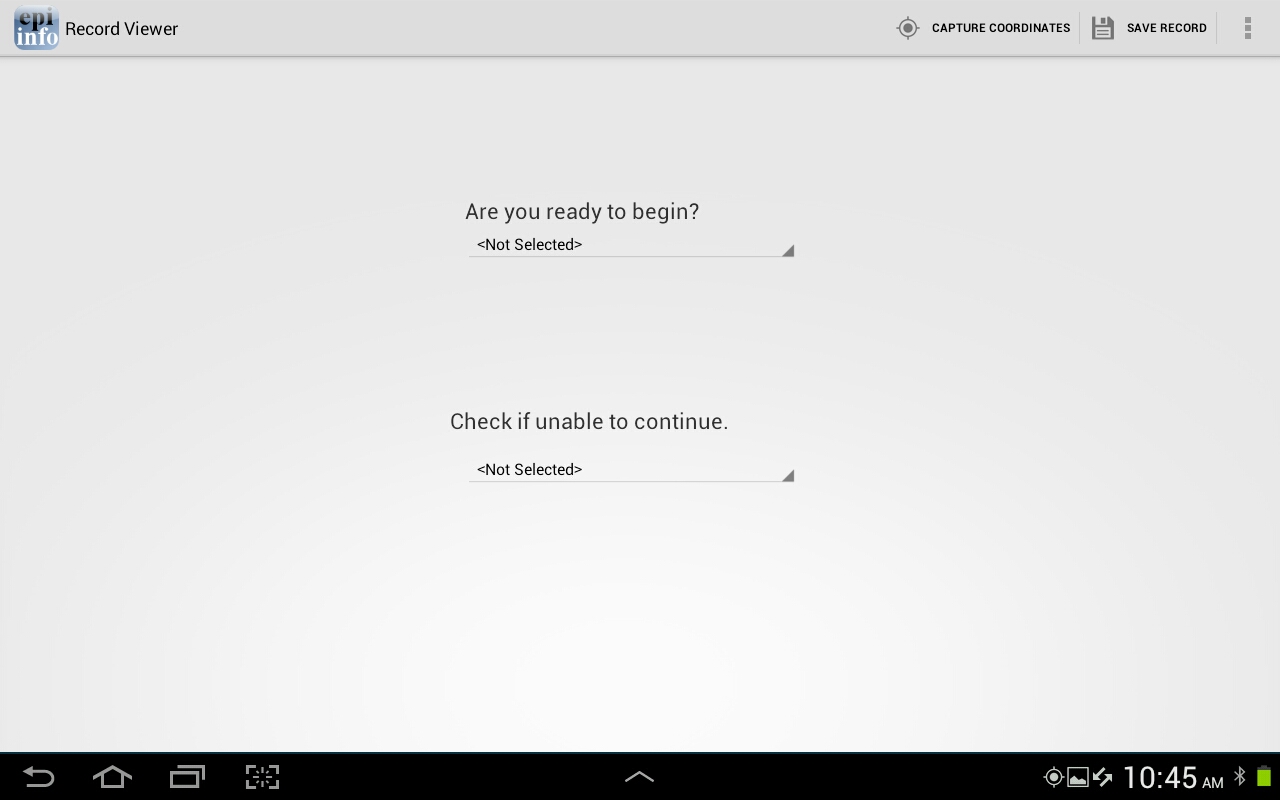 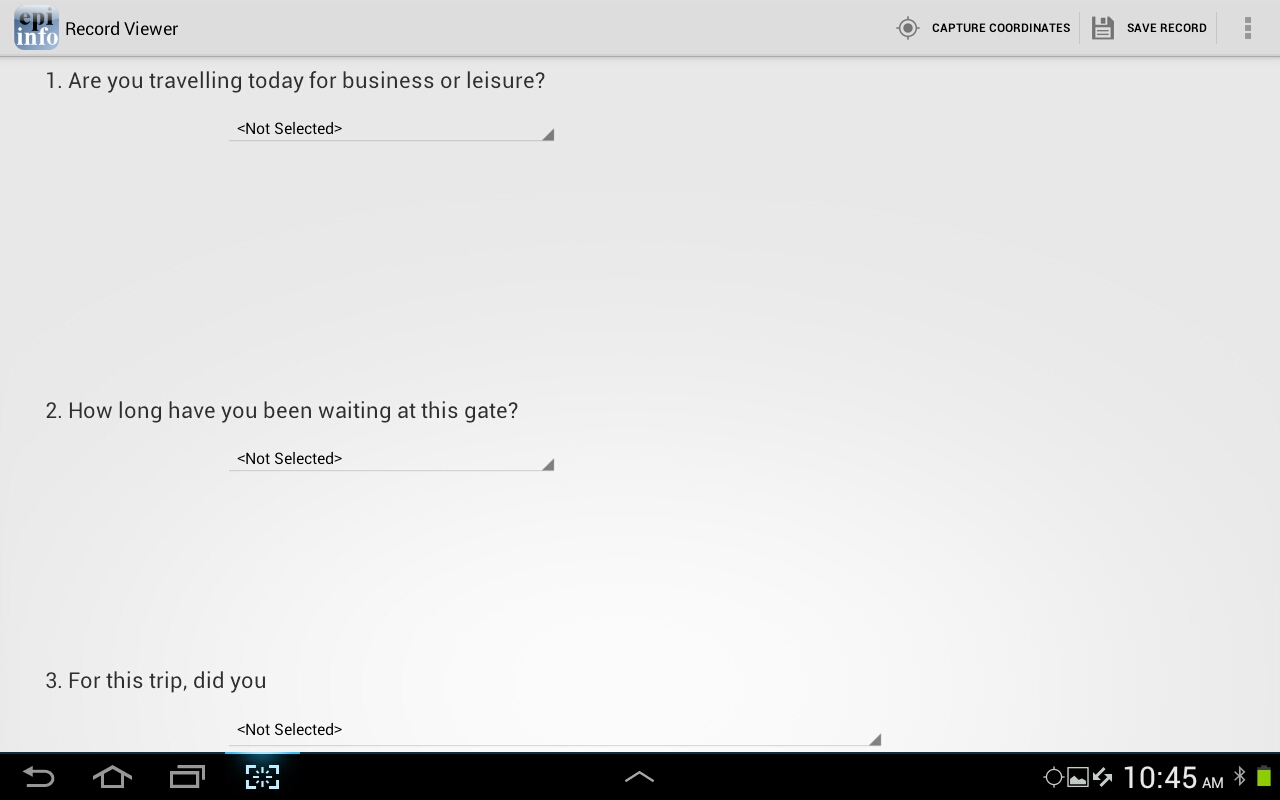 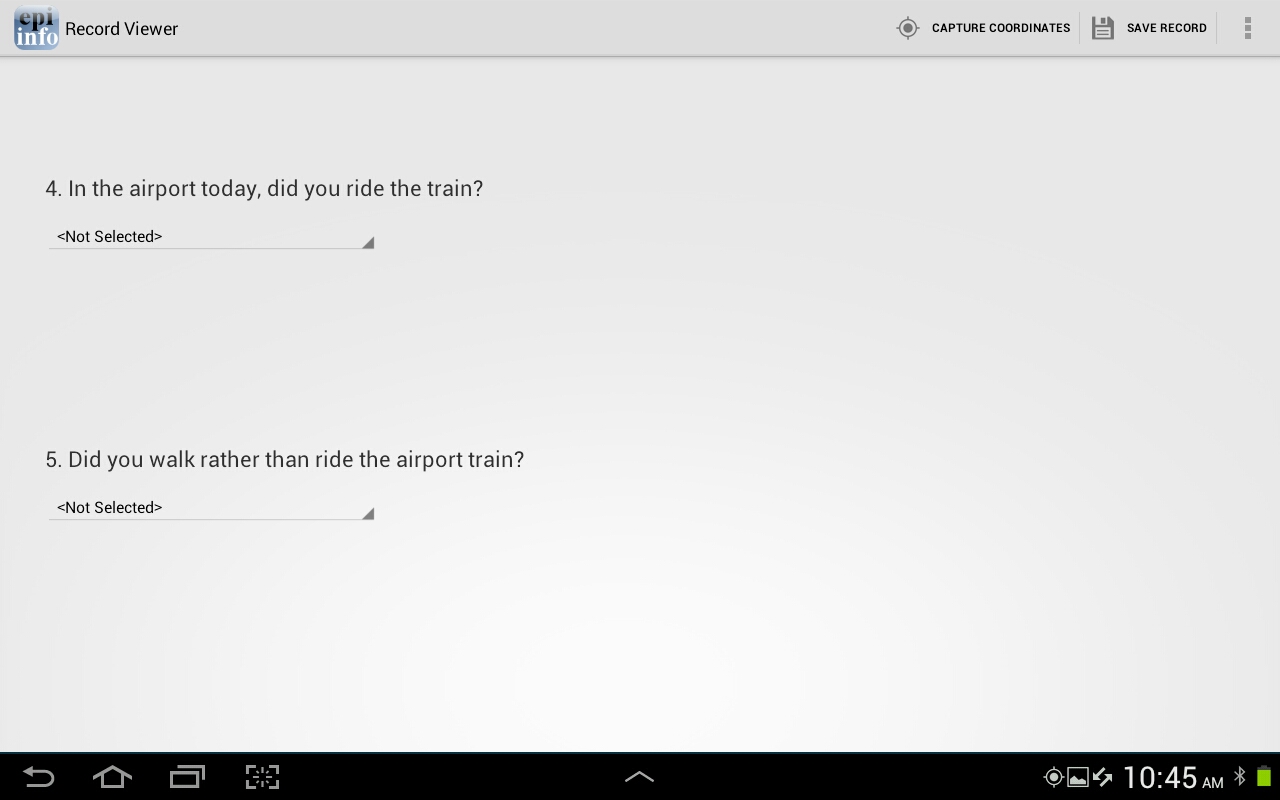 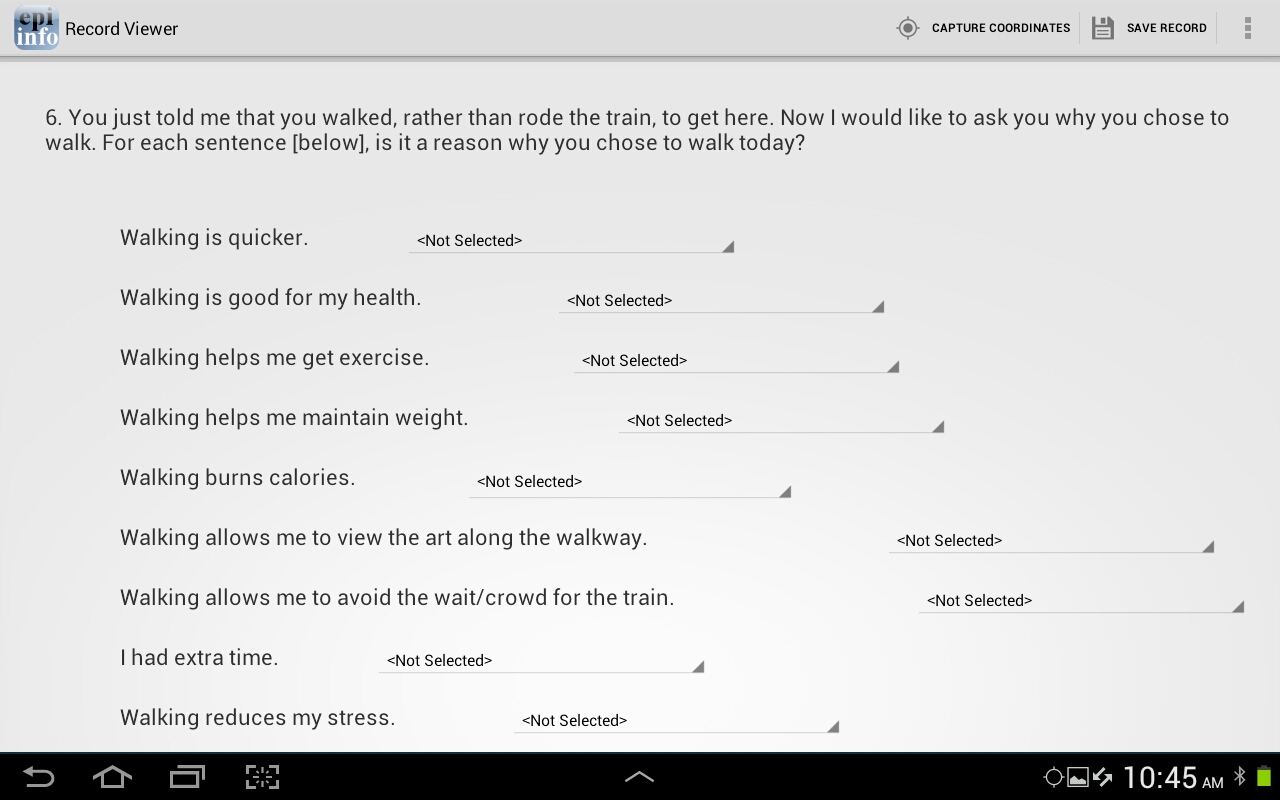 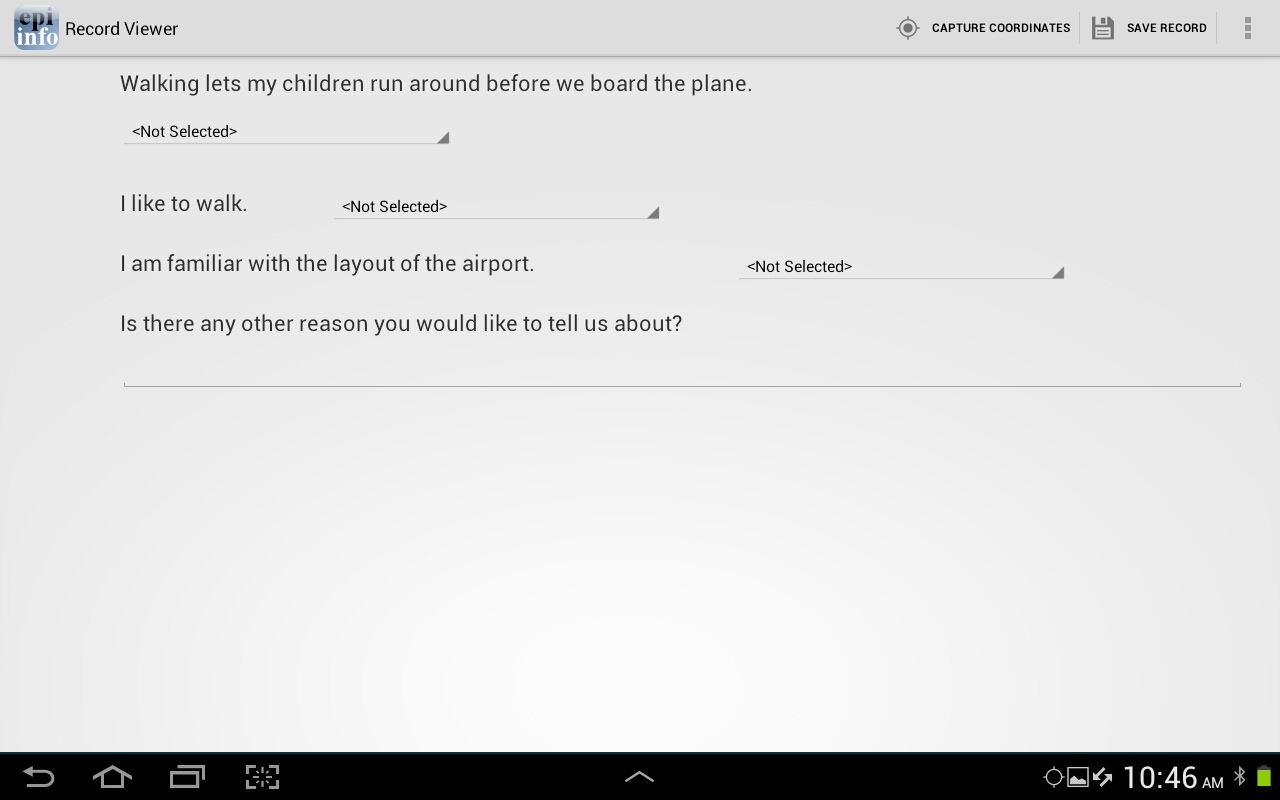 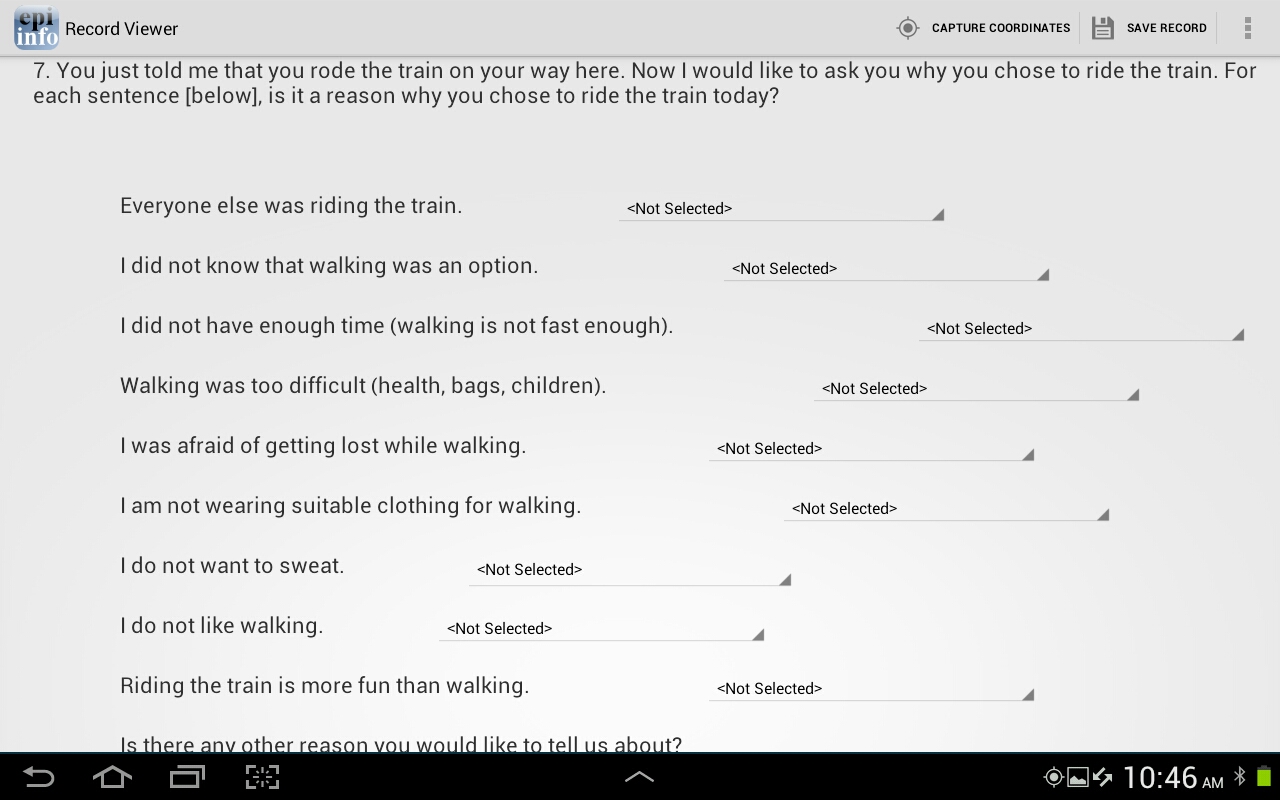 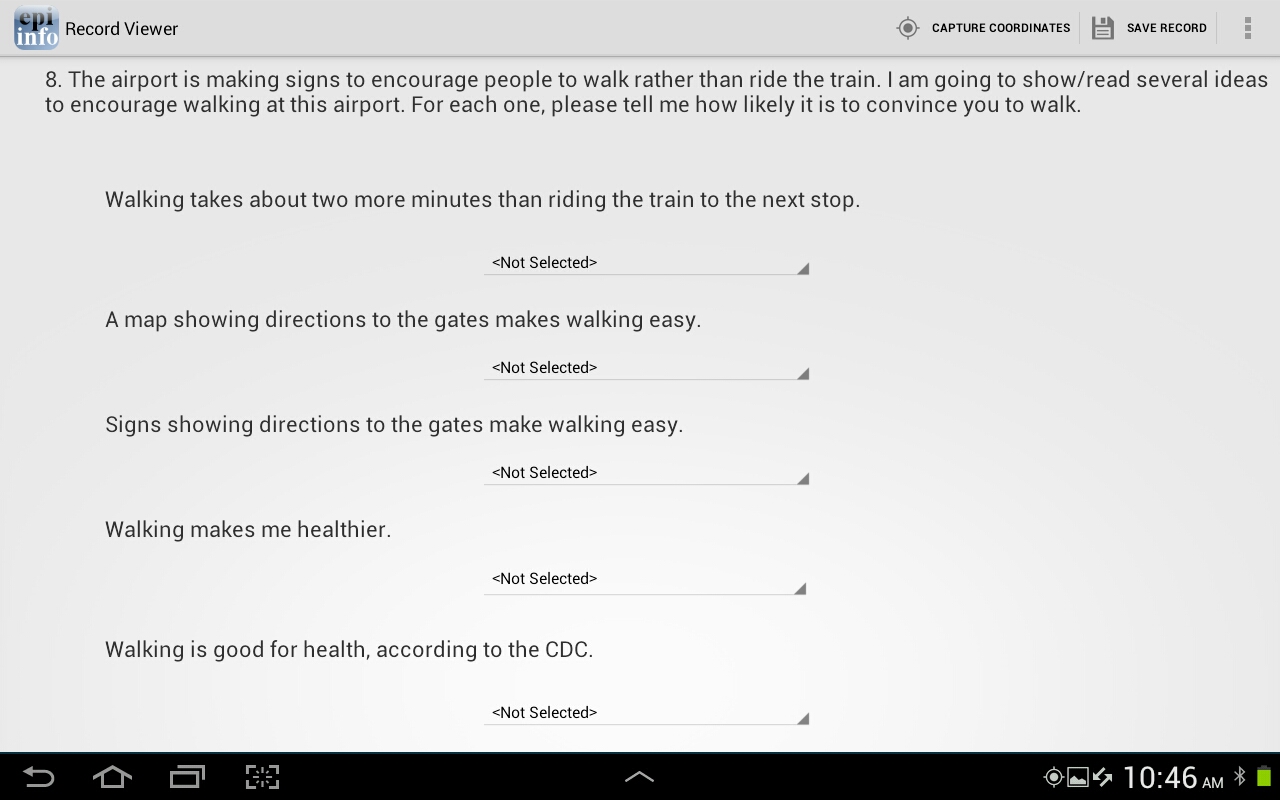 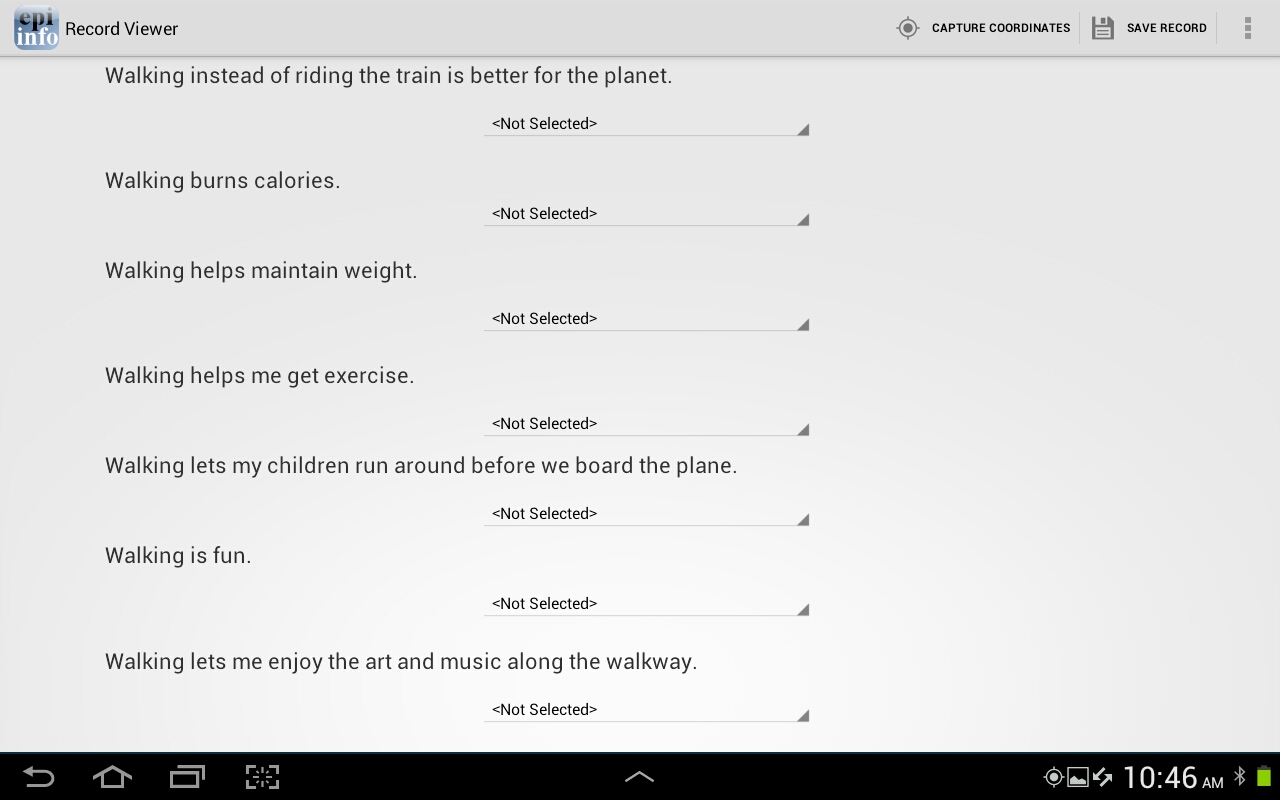 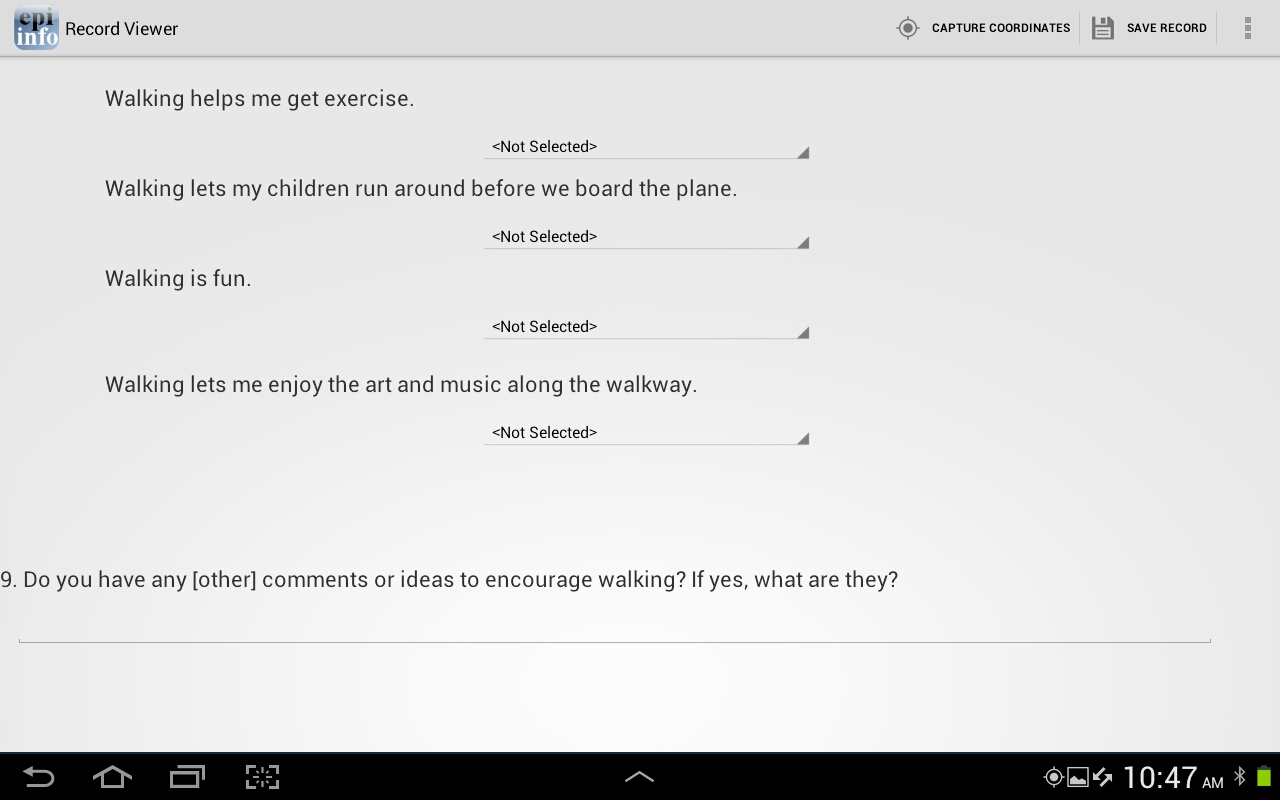 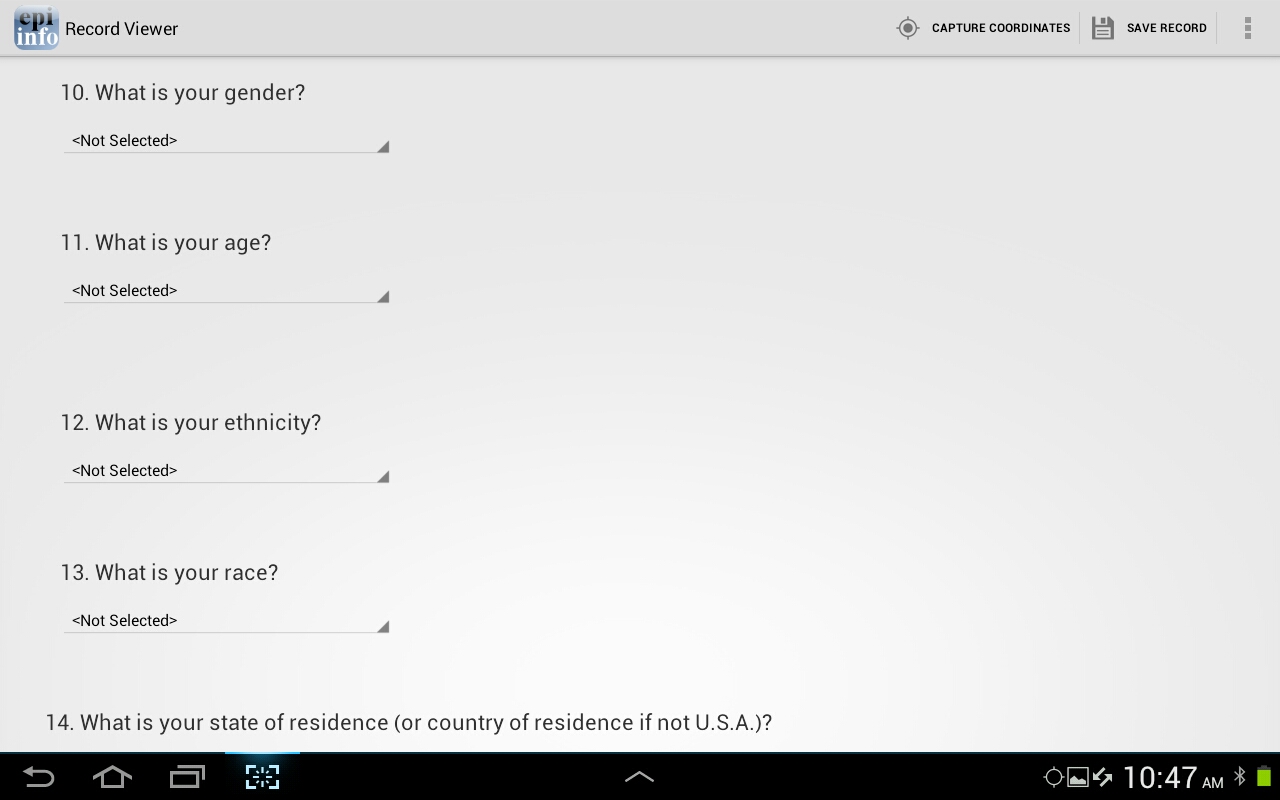 